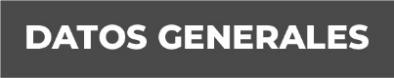 Nombre Valeria Morales DelgadoGrado de Escolaridad Licenciatura en DerechoCédula Profesional 10032803Teléfono de Oficina (228) 8 17 32 78Correo Institucional vmoralesd@fiscaliaveracruz.gob.mx Académica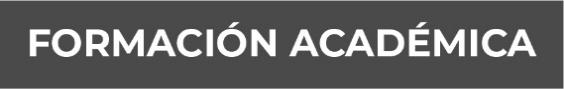 2011-2015Facultad de Derecho de la Universidad Veracruzana2019 a la fechaCursando la Maestría en Derechos Humanos y Juicio de Amparo en la Universidad de Xalapa Trayectoria Profesional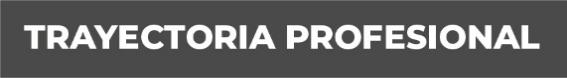 Abril de 2015 – junio de 2015Asesora legal y financiera en AFORE Inbursa 2016 - 2019Analista Jurídica en la Dirección General de Tránsito y Seguridad Vial del Estado, perteneciente a la Secretaría de Seguridad Pública del Estado de Veracruz; en las oficinas de Apoyo Legal y Cumplimiento a Mandatos Judiciales, Administrativos y Ministeriales; en la Oficina de Derechos Humanos y Amparos; y en la Oficina de lo Contencioso Administrativo. 01 de febrero - 30 de junio 2019Jueza Municipal, adscrita al Poder Judicial del Estado de Veracruz.01 de julio - 14 de octubre 2019Actuaria adscrita al Juzgado de Proceso y Procedimiento Penal Oral del Distrito Judicial de Xalapa, Veracruz.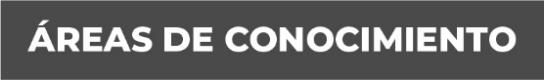 Derecho PenalDerecho Procesal Derecho CivilDerechos HumanosJuicio de AmparoDerecho Internacional Temas de Igualdad y Perspectiva de Género 